S-PASSIIVI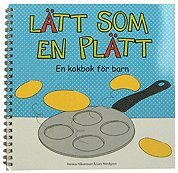     Toiminta korostuu    -S liitetään aina pääverbin perusmuodon ja       preesensin yhteiseen osaanmåla-målar -> målas      Han målar husetHuset målas av honom  (tekijästä tulee agentti)           målades          har målats         hade målats       måste  målasJos yhteinen osa päättyy jo –s kirjaimeen,  lisää ääntämistä helpottava –eläsa-läser -> läsesS-passiivissa voi olla vain yksi m-kirjainglömma-glömmer-> glömsJos s-passiivilauseessa ei ole subjektia, subjektina käytetään det.           Det firades och sjöngs i skolan.   Passiivia voidaan ilmaista myös man-rakenteella. Käytä sitä johdonmukaisesti koko virkkeen ajan. Älä vaihda sitä kesken kaiken englanninmalliseen du-sanaan.“Nuförtiden pratar man mycket om sociala medier.”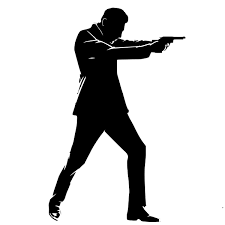 